Child and Youth Mental Health Presents:Understanding your Child’s Anxiety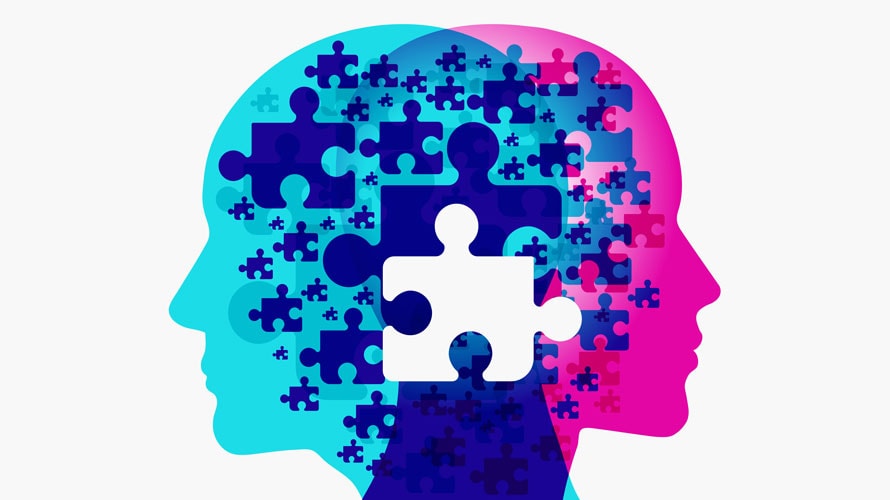 Join us for an online information session  tHURSday, February 2nd, 2023; 12:00-1:00 PM(UNTIL 1:30 pm, FOR QUESTIONS)Join us for an online information session  tHURSday, February 2nd, 2023; 12:00-1:00 PM(UNTIL 1:30 pm, FOR QUESTIONS)Join us for an online information session  tHURSday, February 2nd, 2023; 12:00-1:00 PM(UNTIL 1:30 pm, FOR QUESTIONS)Join us for an online information session  tHURSday, February 2nd, 2023; 12:00-1:00 PM(UNTIL 1:30 pm, FOR QUESTIONS)Join us for an online information session  tHURSday, February 2nd, 2023; 12:00-1:00 PM(UNTIL 1:30 pm, FOR QUESTIONS)Learn information about childhood and adolescent anxiety Learn strategies to help your son or daughter cope in stressful situations To register please email rosalinda.bose@gov.bc.caTo register please email rosalinda.bose@gov.bc.caTo register please email rosalinda.bose@gov.bc.caTo register please email rosalinda.bose@gov.bc.caTo register please email rosalinda.bose@gov.bc.ca